领导批示：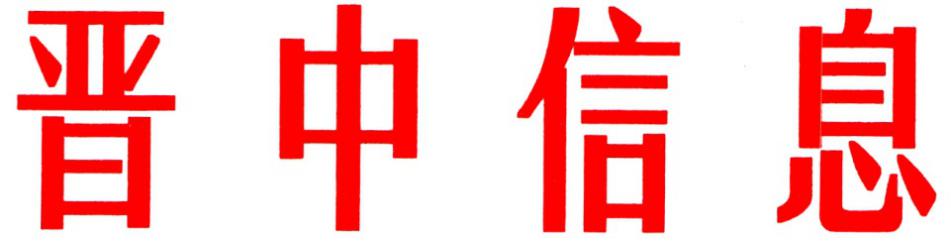 每日汇报（252）中共晋中市委办公室                    2023年12月5日我市以“四个三”路径推动“四下基层”走深走实第二批主题教育开展以来，我市认真贯彻党中央和省委部署要求，学“四下基层”之制、践“人民至上”之行，对照四项内容找准“四个三”路径，推动理论下基层宣讲、问题从现场发现、工作到一线落实、矛盾在萌芽化解，确保主题教育取得让群众满意的实际成果。一、宣传宣讲往下走、往实走、往心走。坚持把宣传宣讲作为重大任务，狠抓“三个重点”，推动党的创新理论和路线方针政策“飞入寻常百姓家”。一是重心向下。市委常委会制定“四下基层”行动方案，常委同志深入分管领域、部门等基层单位或党支部联系点讲党课，带动全市1138名处级领导干部深入各个领域宣讲；择优选取15名基层党支部书记率先示范讲党课，带动基层党组织书记讲授专题党课4427堂。二是阵地用实。各基层党组织发挥前沿阵地作用，充分利用办公场所、活动中心、社区广场等群众家门口的“微阵地”，全面开展“四下基层”主题党日活动，自觉用好“三会一课”等载体，邀请懂政策、善表达、有威望的老干部、老党员、先进模范等，用“乡音”传“党音”，用“民声”传“政声”。三是宣传走心。市、县两级党委充分发挥讲师团功能作用，采取基层党员和群众愿意听、能听懂、易接受等方式，开展宣讲1555场、覆盖基层党员102233人次。聚焦乡村振兴，全市520支工作队、597名第一书记、1688名驻村工作队员进院入户，讲清说透乡村振兴、基层治理、平安创建等惠民利民政策，推动党的创新理论和政策讲到群众心里。二、调查研究察实情、出实招、求实效。坚持把调查研究作为重要路径，聚焦“三个环节”，与领题式调研、解剖式调研融合推进。一是掌握一手资料摸实情。县处级以上领导班子和领导干部深入农村、社区、企业、医院、学校等2882个基层走访点，倾听群众呼声，摸清社情民意，掌握发展实情，剖析短板差距，梳理完善885个专项课题、208个正反典型案例。二是强化调研过程出实招。切实保障调查研究质量和效果，研究制定强化统筹计划、跟踪管理、方式运用、分析研判、衔接联动、作风转变，避免扎堆式、烂尾式、套路式、空谈式、脱节式、作秀式调研“六条措施”；同步建立调查研究大数据平台，重点采取实地走访趋势分析、课题筛查、走访“热力图”预警、信息化调度等方式，保障调查研究深入开展。三是坚持问题导向求实效。坚持边调查研究边发现问题、边解决问题，组织党员干部转换角色、走进群众，了解群众的烦心事操心事揪心事，发现和查找工作中的差距和不足1174条，逐一梳理、及时汇总，推进“增补清单有序改”与“立说立行现场改”并重，目前70条增补至问题清单、1104条得到有效解决。三、现场办公疏堵点、攻难点、补弱点。坚持把现场办公作为重要方法，紧盯“三个关键”，聚焦发展所需、改革所急、民心所向，破难题、促发展、办实事。一是紧盯重大任务疏堵点。全市上下围绕“156”战略举措，聚焦“双百双创”重点工程、重点事项，深入项目建设一线、事项办理前沿，通过现场指导、现场协调、现场调度等方式，推动市县联动、条块联动，资源整合、政策协同，突出解决用地、用能、用气、用工、资金等方面问题，以实际行动推动转型发展干在实处走在前列。二是紧盯改革任务克难点。按照全市《提升全面深化改革效能的十六条举措》，市级领导牵头、责任单位主抓16项重点改革任务，运用“一线工作法”，推动深化国资国企、财政金融、“政府+链主+园区”招商、“承诺制+标准地+全代办”、市县两级公共资源交易“一网办”、放管服等改革事项，“信用审批”改革荣获第五届“新华信用杯全国优秀信用案例”。三是紧盯民生关切补弱点。聚焦就业、教育、医疗等重点民生领域，开展现场办公、召开调度会，确定的648项民生实事已办结205项。实施211个老旧小区改造，提升15个乡镇33万人供水保障标准，新建5G基站2615个，有效提升城乡居民基础设施水平；新建改造寄宿制学校68所、新增学位655个，推进义务教育均衡发展；联动落实失业保险金提标、城乡低保补贴等13项民生政策，多措并举扎实增进民生福祉，让人民群众共享发展成果。四、下访接访包联抓、联动抓、持续抓。坚持把人民群众信访诉求作为重要内容，实施“三种模式”，组织党员领导干部大力开展下访接访，推动信访和诉求及时就地解决。一是“包联式”一对一攻坚。认真落实包联接访制度，市级领导干部包联53件重复信访和信访积案，县处级领导干部包联399件，运用“访前调查准备+访中会商研究+访后限期办结”环环相扣的工作机制，下沉基层、带头接访，示范带动信访问题有效解决。二是“联动式”点对点解决。按照“一个领域一个专班，一个群体一个小组，一类问题一套机制”工作思路，聚焦城乡建设、劳动社保、农村农业等重点领域信访问题，市县上下联动、条块协调联动，推动解决239件信访案件。三是“走访式”面对面化解。坚持和发展新时代“枫桥经验”，组织联点领导、包片干部、驻村工作队等力量结合市、县、乡（街道）、村（社区）矛盾纠纷化解体系，围绕重点人、重点事项开展常态化走访排查，建立排查问题台账，带着问题入户恳谈，推动排查的12202件各类矛盾纠纷已化解11924件，切实把矛盾问题化解在萌芽状态。（市委办信息科根据市委组织部报送信息整理）如有批示或需详情，请与市委办公室信息科联系。    电话：2636111  主送：市委、市人大常委会、市政府、市政协负责同志。抄送：各县（区、市）党委、政府，市直相关单位。